  Martin Ince Communications Ltd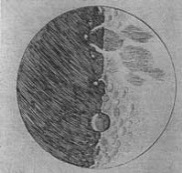 Draft programme for EGI Champions communications training at Technical Forum in , 17 September 2013To be delivered by Wendy Barnaby and Martin Ince Session 1: 11.00 – 12.3011.00 Welcome and introductionsCatherine Gater or Richard McLellan to welcome Champions brieflyPersonal introductions including experiences of being Champions: problems and successes11.15  Delivering key messagesEach Champion delivers a two-minute talk about EGI as if they were addressing the last scientific meeting they attended.  Martin and Wendy lead the other Champions in a discussion of content and delivery.12.10  Key messages in 140 characters  On the basis of the feedback, Champions write the Tweet they would send to the delegates at the meeting.Session 2: 14.00 – 15.3014.00  More detailed feedback on key messages  The Champions divide into two groups: one with Wendy for audio recording and one with Martin for video recording.Each Champion delivers a two-minute talk on the difference EGI will have made to their specialist subject and to the world at large by 2020.  Playback of deliveries, followed by discussion with the whole group about content and delivery.14.40  Change over groups15.20  Whole group reassembles for discussion of worst fears and learning points. 